Chorzele, dniar.(imię i nazwisko)(telefon kontaktowy/e-mail)Burmistrz Miasta i Gminy ChorzeleWniosek o odbiór i utylizację odpadów niebezpiecznych zawierających azbestMiejsce wytworzenia odpadu:adres nieruchomości	nr działki/ek ewidencyjnej/ych	tytuł prawny do nieruchomości	Rodzaj budynku/infrastruktury towarzyszącej, z której pochodzi odpad:budynek/ki mieszkalny/e, szt	budynek/ki gospodarczy/e, szt	inny/e	Zakres wykonywanych prac (zaznaczyć właściwe):pakowanie, załadunek, transport oraz utylizacja odpadów zawierających azbest;demontaż, pakowanie, załadunek, transport oraz utylizacja odpadów zawierających azbest;Rodzaj i szacunkowa ilość odpadów zawierających azbest:płyty azbestowo - cementowe faliste, powierzchnia	[m2], waga	[Mg]płyty azbestowo - cementowe płaskie, powierzchnia	[nr], waga	[Mg]inne	powierzchnia	[m2], waga	[Mg]Oświadczam, że wszystkie dane zawarte w powyższym wniosku wypełniłem(am) zgodnie z prawdą świadom/a, iż na podstawie art. 233 § 1 Kodeksu karnego za podawanie nieprawdy lub zatajenie prawdy grozi kara pozbawienia wolności do lat 3.Przedmiot niniejszego wniosku zostanie wykonany jedynie w przypadku uzyskania przez Gminę dotacji zadania z zakresu usuwania azbestu ze środków zabezpieczonych na ten cel przez Wojewódzki Funduszu Ochrony Środowiska i Gospodarki Wodnej w Warszawie.	……………………………………………………………………………………………………………………………………………………………………………………………………………..	……………..…….……………………………..…………………………………………………………(adres zamieszkania)	………………………………………………………………………………………………………….……………………………………………………………..(podpis wnioskodawcy)Załączniki:kopia dokumentu potwierdzającego tytuł prawny do nieruchomości;oświadczenie o wyrażeniu zgody na przetwarzanie danych osobowych;kopia zgłoszenia zamiaru przystąpienia do wykonywania robót budowlanych/oświadczenie o zdemontowaniu wyrobów azbestowych zgodnie z przepisami prawa;informacja o wyrobach zawierających azbest;Chorzele, dniaOświadczenieOświadczam, że wyrażam zgodę na przetwarzanie moich danych osobowych dla potrzeb niezbędnych do realizacji wnioskowanych prac (demontaż/odbiór i utylizacja odpadów niebezpiecznych zawierających azbest), zgodnie z ustawą z dnia 10 maja 2018r. o ochronie danych osobowych (tekst jedn. Dz.U. z 2019r., poz.1781 z późn. zm.).………………………………………………….(czytelny podpis wnioskodawcy)	………………………………………………………………………………….Chorzele, dniaOświadczenie1Oświadczam, że odpady ujęte we wniosku powstały w wyniku prac demontażowych wyrobów zawierających azbest, które przeprowadzono zgodnie z obowiązującymi przepisami prawa.Świadom/a odpowiedzialności karnej za podanie w niniejszym oświadczeniu nieprawdy, zgodnie z art. 233 Kodeksu karnego, potwierdzam własnoręcznym podpisem prawdziwość informacji zamieszczonych powyżej.………………………………………………(czytelny podpis wnioskodawcy)1Dotyczy wyrobów zawierających azbest, które już zdemontowano	………………………………………………………………Chorzele, dniar.OŚWIADCZENIEOświadczam, iż dokonałem/am lub dokonam zgłoszenia bądź uzyskałem/am lub uzyskam prawomocną decyzję administracyjną związaną z zakresem wykonywanych prac od właściwych organów administracji architektoniczno - budowlanej.Świadom/a odpowiedzialności karnej za podanie w niniejszym oświadczeniu nieprawdy, zgodnie z art. 233 Kodeksu karnego, potwierdzam własnoręcznym podpisem prawdziwość informacji zamieszczonych powyżej.(czytelny podpis wnioskodawcy)	…………………………………………………….	…………………………………………………………………………………………………………………………………………………………………………..INFORMACJA O WYROBACH ZAWIERAJĄCYCH AZBEST1*11. Nazwa miejsca / urządzenia / instalacji, adres2*:Wykorzystujący wyroby zawierające azbest - imię i nazwisko lub nazwa i adres:Rodzaj zabudowy3*: 	Numer działki ewidencyjnej4*: 	Numer obrębu ewidencyjnego4-*: 	Nazwa, rodzaj wyrobu-*: 	Ilość posiadanych wyrobów6*: 	Stopień pilności7*:	Zaznaczenie miej sca występowania wyrobów8*:a* nazwa i numer dokumentu: 	b* data ostatniej aktualizacji:	Przewidywany termin usunięcia wyrobów: 	Ilość usuniętych wyrobów' zawierających azbest przekazanych do unieszkodliwienia6*:(data i czytelny podpis wnioskodawcy*Za wyrób zawierający azbest uznaje się każdy wyrób zawierający wagowo 0,1 % lub więcej azbestu.Adres faktycznego miejsca występowania azbestu należy uzupełnić w następującym formacie: województwo, powiat, gmina, miejscowość, ulica, numer nieruchomości.4.	Należy podać rodzaj zabudowy: budynek mieszkalny, budynek gospodarczy, budynek przemysłowy, budynek mieszkalno-gospodarczy, inny.s-	Należy podać numer działki ewidencyjnej i numer obrębu ewidencyjnego faktycznego miejsca występowania azbestu.Przy określaniu rodzaju wyrobu zawierającego azbest należy stosować następującą klasyfikację: płyty' azbestowo-cementowe płaskie stosowane w budownictwie, płyty faliste azbestowo-cementowe stosowane w budownictwie, rury i złącza azbestowo-cementowe, rury i złącza azbestowo-cementowe pozostawione w ziemi, izolacje natryskowe środkami zawierającymi w swoim składzie azbest, wyroby cierne azbestowo-kauczukowe, przędza specjalna, w tym włókna azbestowe obrobione, szczeliwa azbestowe, taśmy tkane i plecione, sznury i sznurki, wyroby azbestowo-kauczukowe, z wyjątkiem wyrobów ciernych, papier, tektura,drogi zabezpieczone (drogi utwardzone odpadami zawierającymi azbest przed wejściem wżycie ustawy z dnia 19 czerwca 1997 r. o zakazie stosowania wyrobów zawierających azbest, po trwałym zabezpieczeniu przed emisją włókien azbestu), drogi utwardzone odpadami zawierającymi azbest przed wejściem wżycie ustawy z dnia 19 czerwca 1997 r. o zakazie stosowania wyrobów zawierających azbest, ale niezabezpieczone trwale przed emisją włókien azbestu, inne wyroby zawierające azbest, oddzielnie niewymienione, w tym papier i tektura; podać jakie.6- Ilość wyrobów zawierających azbest należy podać w jednostkach właściwych dla danego wyrobu (kg, m2, m3, m.b., km*.’• Według „Oceny stanu i możliwości bezpiecznego użytkowania wyrobów zawierających azbest” określonej w załączniku nr 1do rozporządzenia Ministra Gospodarki, Pracy i Polityki Społecznej z dnia 2 kwietnia 2004 r. w sprawie sposobów i warunków bezpiecznego użytkowania i usuwania wyrobów zawierających azbest (Dz. U. Nr 71, poz. 649).8- Nie dotyczy osób fizycznych niebędących przedsiębiorcami. Należy podać nazwę i numer dokumentu oraz datę jego ostatniej aktualizacji, w którym zostały oznaczone miejsca występowania wyrobów zawierających azbest, w szczególności planu sytuacyjnego terenu instalacji lub urządzenia zawierającego azbest, dokumentacji technicznej.	……………………………………………………………………………………………………………………………………………………………………………….......……………………………………………………………………………………………………………………………………………………………………………………………………..	………………………………………………..Klauzula informacyjna - odbiór i
utylizacja odpadów niebezpiecznych
zawierających azbest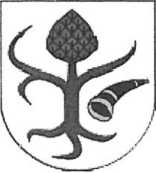 Zgodnie z art. 13 ust. 1 i 2 rozporządzenia Parlamentu Europejskiego i Rady (UE) 2016/679 z dnia 27 kwietnia 2016 r. w sprawie ochrony osób fizycznych w związku z przetwarzaniem danych osobowych i w sprawie swobodnego przepływu takich danych oraz uchylenia dyrektywy 95/46/WE (ogólne rozporządzenie o ochronie danych) Informuję, że:Administratorem Państwa danych osobowych przetwarzanych w Urzędzie jest Burmistrz Miasta i Gminy Chorzele. Siedziba Administratora znajduje się na ul. Stanisława Komosińskiego 1, w Chorzelach (kod pocztowy: 06-330), tel.: +48 (29) 751-65-40, adres e-mail: sekretariat@chorzele.pl.Powołano Inspektora Ochrony Danych, który chętnie pomoże Państwu we wszystkich kwestiach związanych z ochroną danych osobowych. Kontakt z Inspektorem możliwy jest poprzez: kontakt osobisty w siedzibie Urzędu Miasta i Gminy w Chorzelach, adres e-mail:iod@chorzele.pl.Pani/Pana dane osobowe przetwarzane będą na podstawie art. 6 ust. 1 lit. c RODO oraz ustawy z dnia 29 stycznia 2004 r. - Prawo zamówień publicznych w celu związanym z złożeniem wniosku o usunięcie i utylizację wyrobów zawierających azbest z terenu nieruchomościOdbiorcami Pani/Pana danych osobowych będą osoby lub podmioty uprawnione do uzyskania danych osobowych na podstawie przepisów prawa. Pani/ Pana dane osobowe mogą zostać przekazane firmie zewnętrznej prowadzącej obsługę serwisową i informatyczną systemu wykorzystywanego w Urzędzie Miasta i Gminy w Chorzelach. Podmiot ten przetwarza Pani/Pana dane osobowe na podstawie zawartej umowy i tylko zgodnie z poleceniami administratora danych.Pani/Pana dane osobowe nie będą przekazywane do państwa trzeciego/ organizacji międzynarodowej.Dane osobowe będą przechowywane zgodnie z rozporządzeniem Prezesa Rady Ministrów z dnia 18 stycznia 2011 r. w sprawie instrukcji kancelaryjnej, jednolitych rzeczowych wykazów akt oraz instrukcji w sprawie organizacji zakresu działania archiwów zakładowych, oraz rozporządzenia Ministra Kultury i Dziedzictwa Narodowego z dnia 20 października 2015 r. w sprawie klasyfikowania i kwalifikowania dokumentacji, przekazania materiałów archiwalnych do archiwów państwowych brakowania dokumentacji niearchiwalnej.Posiada Pani/Pan prawo dostępu do treści swoich danych oraz prawo do sprostowania, usunięcia, ograniczenia przetwarzania, prawo do przenoszenia danych, prawo wniesienia sprzeciwu.Wobec przysługującego Pani/panu prawa do usunięcia danych ich przenoszenia oraz wniesienia sprzeciwu mają zastosowanie ograniczenia wynikające z art. 17 ust. 3, art. 30, art. 21 Rozporządzenia UE.Ma Pani/Pan prawo wniesienia Skargi do organu nadzorczego tj. Prezesa Urzędu Ochrony Danych, gdy uzna iż przetwarzanie danych osobowych Pani/Pana dotyczących narusza przepisy ogólnego rozporządzenia o ochronie danych osobowych z dnia 27 kwietnia 2016 r.Podanie danych osobowych jest dobrowolne, jednakże odmowa podania danych może skutkować brakiem rozpatrzenia wniosku o odbiór i utylizację odpadów niebezpiecznych zawierających azbest.Pani/Pana dane osobowe nie będą przetwarzane w sposób zautomatyzowany, w tym nie będą podlegały profilowaniu.□ Zapoznałam/łem się z klauzulą informacyjną oraz pouczeniem dotyczącym dostępu do treści danych oraz ich sprostowania, usunięcia lub ograniczenia przetwarzania, a także prawa sprzeciwu, zażądania zaprzestania przetwarzania i przenoszenia danych, jak również prawa do wniesienia skargi do organu nadzorczego./data i podpis/	……………………….